MAT 6. RAZRED (sreda, 6. 5. 2020)PONAVLJANJE in UTRJEVANJE UČNE SNOVI: OBSEG in PLOŠČINA PRAVOKOTNIKA ter KVADRATAReši naslednje naloge:1. Izračunaj obseg lika.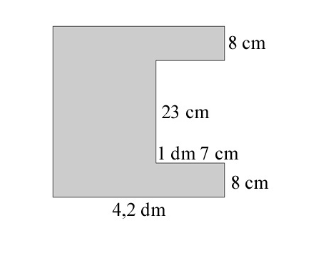 2. Izračunaj obseg kvadrata, če je stranica dolga 3. Kvadrat s stranico 9 cm in pravokotnik z dolžino 10 cm imata enak obseg. V zvezek nariši oba lika.
4. Izpolni manjkajoča mesta v preglednici.dolžina širina obseg pravokotnik pravokotnik pravokotnik kvadrat